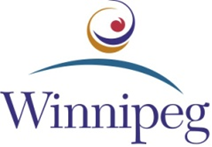 Project Delivery Plan (Short Form PDP)Table of Contents1	Scope Definition	41.1	Project Scope	41.2	Work Plan	42	Financial	52.1	Budget	52.2	Costs	53	Schedule	53.1	GANTT Chart (If available)	54	Procurement	54.1	Key Procurements	55	Human Resources	65.1	Project Organization Structure	66	Communications and Stakeholder Engagement	66.1	Stakeholder Assessment	67	Risk Management Plan	87.1	Risk Register	88	Project Close Out	98.1	Project Close-out Plan	9Appendixes	10A.	Business Case	10 Click the “¶” symbol to toggle the instructions on and off.Scope DefinitionFinancialScheduleProcurementHuman ResourcesCommunications and Stakeholder EngagementNotes; reference or attached the Stakeholder Assessment and Communication tool. This table is provide for illustration and training purposes onlyRisk Management PlanProject Close OutAppendixesBusiness Case Embed the BC. If the BC is referenced in section 1.0, Appendix A can be deletedtitlePrepared by: Date:Document File Name:Document updates This section is used to track content changes to the Project Delivery Plan once initially approvedDocument updates This section is used to track content changes to the Project Delivery Plan once initially approvedDocument updates This section is used to track content changes to the Project Delivery Plan once initially approvedDocument updates This section is used to track content changes to the Project Delivery Plan once initially approvedDocument Revision No.Revisions:Date Released:Released By:Template Quality Information  This section is used to track changes to the PDP template design Template Quality Information  This section is used to track changes to the PDP template design Template Quality Information  This section is used to track changes to the PDP template design Template Quality Information  This section is used to track changes to the PDP template design Document Revision No.:Revisions:Date Released:Released By:Project Scope Refer to PMM Section 5.2 for information on Project ScopeBusiness Case: Reference the BC (directory and file name) or embed in Appendix A. If no Business Case, state the reasonScope Statement:  Describe the product or service c/w the features and/or functions. Ensure the scope statement, covers the scope, cost and time elements of the projectOut of Scope Work: Identify work that is out of scope where there may be uncertainty or confusion on whether or not it is to be includedConstraints: Describe any constraints and restrictions that limit the scope or what can be achieved in the PDPAssumptions:  Provide statements about major assumptions that have been included in the PDPAcceptance Criteria: Note the specific criteria that the Owner will use to assess acceptance of the completed product or servicesWork PlanRefer to PMM Section 5.2. for information on a Work Breakdown Structure.If using Microsoft Project; only note the very high level deliverables in this section (option is to copy in appropriate data from MS project and refer to the detail in Microsoft project.Important that these are the project’s high level deliverables as they will form the basis for the cost and schedule components in Sections 2.2, 3.0 & 4.0 below. Work PlanRefer to PMM Section 5.2. for information on a Work Breakdown Structure.If using Microsoft Project; only note the very high level deliverables in this section (option is to copy in appropriate data from MS project and refer to the detail in Microsoft project.Important that these are the project’s high level deliverables as they will form the basis for the cost and schedule components in Sections 2.2, 3.0 & 4.0 below. Work PlanRefer to PMM Section 5.2. for information on a Work Breakdown Structure.If using Microsoft Project; only note the very high level deliverables in this section (option is to copy in appropriate data from MS project and refer to the detail in Microsoft project.Important that these are the project’s high level deliverables as they will form the basis for the cost and schedule components in Sections 2.2, 3.0 & 4.0 below. Work PlanRefer to PMM Section 5.2. for information on a Work Breakdown Structure.If using Microsoft Project; only note the very high level deliverables in this section (option is to copy in appropriate data from MS project and refer to the detail in Microsoft project.Important that these are the project’s high level deliverables as they will form the basis for the cost and schedule components in Sections 2.2, 3.0 & 4.0 below. DeliverableKey ActivitiesDeliver date (completed except as noted)Cost$$$$$$$BudgetProvide a tabulation of the approved budgets funds from the Budget bookBudgetProvide a tabulation of the approved budgets funds from the Budget bookBudgetProvide a tabulation of the approved budgets funds from the Budget bookBudgetProvide a tabulation of the approved budgets funds from the Budget bookBudgetProvide a tabulation of the approved budgets funds from the Budget bookProject Funding SourceYear 1Year 2Total$$$$$$Total$$$CostsRefer to PMM Section 5.3 for information on Project CostingState the deliverable in terms of what tangible product is being deliverable. Don’t state consultant; rather state what deliverable (s) the consultant will be producing.The examples below can be deletedCostsRefer to PMM Section 5.3 for information on Project CostingState the deliverable in terms of what tangible product is being deliverable. Don’t state consultant; rather state what deliverable (s) the consultant will be producing.The examples below can be deletedCostsRefer to PMM Section 5.3 for information on Project CostingState the deliverable in terms of what tangible product is being deliverable. Don’t state consultant; rather state what deliverable (s) the consultant will be producing.The examples below can be deletedCostsRefer to PMM Section 5.3 for information on Project CostingState the deliverable in terms of what tangible product is being deliverable. Don’t state consultant; rather state what deliverable (s) the consultant will be producing.The examples below can be deletedCostsRefer to PMM Section 5.3 for information on Project CostingState the deliverable in terms of what tangible product is being deliverable. Don’t state consultant; rather state what deliverable (s) the consultant will be producing.The examples below can be deletedCostsRefer to PMM Section 5.3 for information on Project CostingState the deliverable in terms of what tangible product is being deliverable. Don’t state consultant; rather state what deliverable (s) the consultant will be producing.The examples below can be deletedDeliverableEstimateContingencyEscalationFee & Administration costsCost EstimateProject Management$$$$$Preliminary Design Report$$$$$Requirements Report$$$$$Specific product or Service $$$$$$$$$$Totals$$$$$GANTT Chart (If available)Refer to PMM Section 5.4 for information on Project schedule Reference (directory and file name) the project Gantt chart (MS Project). Gantt needs to build on the deliverables in the  WBS Options are to note the deliverables and time-line associated to each in table format.Key ProcurementsRefer to PMM Section 5.6 for planning procurement Refer to PMM Section 6.4 for information on conducting procurement - SolicitationList the deliverable (s) to be procured. The items below are examples only and should be deleted.Note the type Procurement method selectedIdentify Risks – note any risk associated with the procurement; # of bidders, industry back-log, speciality purchase etc. These items need to be incorporated into the Risks Management planVendor Special Requirements (if appropriate) - List any special requirements that are to be specified in the procurement process and selection.Key ProcurementsRefer to PMM Section 5.6 for planning procurement Refer to PMM Section 6.4 for information on conducting procurement - SolicitationList the deliverable (s) to be procured. The items below are examples only and should be deleted.Note the type Procurement method selectedIdentify Risks – note any risk associated with the procurement; # of bidders, industry back-log, speciality purchase etc. These items need to be incorporated into the Risks Management planVendor Special Requirements (if appropriate) - List any special requirements that are to be specified in the procurement process and selection.Key ProcurementsRefer to PMM Section 5.6 for planning procurement Refer to PMM Section 6.4 for information on conducting procurement - SolicitationList the deliverable (s) to be procured. The items below are examples only and should be deleted.Note the type Procurement method selectedIdentify Risks – note any risk associated with the procurement; # of bidders, industry back-log, speciality purchase etc. These items need to be incorporated into the Risks Management planVendor Special Requirements (if appropriate) - List any special requirements that are to be specified in the procurement process and selection.Key ProcurementsRefer to PMM Section 5.6 for planning procurement Refer to PMM Section 6.4 for information on conducting procurement - SolicitationList the deliverable (s) to be procured. The items below are examples only and should be deleted.Note the type Procurement method selectedIdentify Risks – note any risk associated with the procurement; # of bidders, industry back-log, speciality purchase etc. These items need to be incorporated into the Risks Management planVendor Special Requirements (if appropriate) - List any special requirements that are to be specified in the procurement process and selection.Key ProcurementsRefer to PMM Section 5.6 for planning procurement Refer to PMM Section 6.4 for information on conducting procurement - SolicitationList the deliverable (s) to be procured. The items below are examples only and should be deleted.Note the type Procurement method selectedIdentify Risks – note any risk associated with the procurement; # of bidders, industry back-log, speciality purchase etc. These items need to be incorporated into the Risks Management planVendor Special Requirements (if appropriate) - List any special requirements that are to be specified in the procurement process and selection.DeliverableVendor Type Procurement MethodIdentify Risks Vendor Special RequirementsDetailed DesignConsultantRequest for ProposalTool ShedGeneral ContractorBid OpportunityProject Organization StructureRefer to PMM Section 5.7 for information on Project Human Resource Plan The PM has the option to revise the graphic below if a different delivery method is selected. I.e. if no advisory committee, delete the box.Show all groups and positionsInclude team member names for the positions if knownIdentify any roles, responsibilities and levels of authority that are different from those listed in the PMMThe solid line indicates a direct reporting responsibility while the dashed line indicates in-direct. An individual or group cannot direct report to two entities. Very important to consider when defining your project organization structure.Stakeholder AssessmentRefer to PMM Section 5.8 for information on Project Stakeholder Engagement and Communication planning, respectively.Build on the Stakeholder assessment defined in the Charter Use the Stakeholder Assessment and Communication template. Copy and paste the information from the template or delete the table below and reference the document details (file path and name) in the space below StakeholderObjective
(Need/Why)Messages
(What)Timing
(When)Delivery Method
(How)By WhoFeed Back MechanismRisk RegisterRefer to PMM Section 5.9 for information on risk managementUse the Risk Management Plan template (Qualitative).Delete the sample table below and: either reference the file (file path and name) or  copy in the summary table from the RMP templateRisk RegisterRefer to PMM Section 5.9 for information on risk managementUse the Risk Management Plan template (Qualitative).Delete the sample table below and: either reference the file (file path and name) or  copy in the summary table from the RMP templateRisk RegisterRefer to PMM Section 5.9 for information on risk managementUse the Risk Management Plan template (Qualitative).Delete the sample table below and: either reference the file (file path and name) or  copy in the summary table from the RMP templateRisk RegisterRefer to PMM Section 5.9 for information on risk managementUse the Risk Management Plan template (Qualitative).Delete the sample table below and: either reference the file (file path and name) or  copy in the summary table from the RMP templateRisk RegisterRefer to PMM Section 5.9 for information on risk managementUse the Risk Management Plan template (Qualitative).Delete the sample table below and: either reference the file (file path and name) or  copy in the summary table from the RMP templateRisk RegisterRefer to PMM Section 5.9 for information on risk managementUse the Risk Management Plan template (Qualitative).Delete the sample table below and: either reference the file (file path and name) or  copy in the summary table from the RMP templateRisk RegisterRefer to PMM Section 5.9 for information on risk managementUse the Risk Management Plan template (Qualitative).Delete the sample table below and: either reference the file (file path and name) or  copy in the summary table from the RMP templateRisk RegisterRefer to PMM Section 5.9 for information on risk managementUse the Risk Management Plan template (Qualitative).Delete the sample table below and: either reference the file (file path and name) or  copy in the summary table from the RMP template Risk Event Identification Risk Event Identification Risk Event Identification Risk Event Identification Risk Event IdentificationRisk SeverityRisk ResponseRisk Response OwnerRisk EventThreat or Opportunity?As a result of (Risk Cause)This event may occur (Uncertain Event)Which leads to (Effect on objectives)Risk SeverityRisk ResponseRisk Response OwnerProject Close-out PlanRefer to PMM Section 5.13 for planning close out and Section 8.0 for how to close phases and the projectPrepare a list of closure activities and actions for each project phases.Studies will have much different activities than construction projectsThe following are examples and can be edited as necessary but are typical action on most infrastructure/asset type projectsFor project phase close-out the following will be completed:Deliverables will be reviewed and acceptedTransfers will be made as identifiedAsset records (Asset Registry, TCA & Insurance policy inventory) will be updatedBenefits will be determined and reported on Phase documentation and filing will be updated and finalizedPhase budgets will be closedProject close-outConfirm and sign-off with Owner that all deliverables have been receivedLessons learned will be documentedProject Benefits Realization report will be preparedAll PO will be closed Final Project cost report will be submitted 